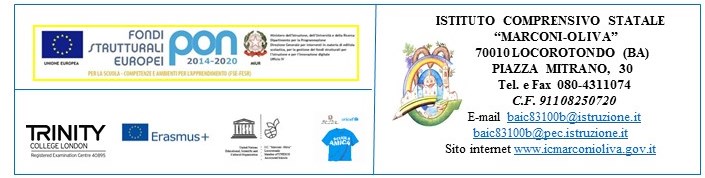 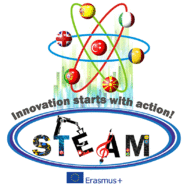 INNOVATION STARTS WITH ACTION!    STEAMKA2 – Cooperation and Innovation for Good Practices 2016/20182016-1-TR01-KA219-034227_7 2nd Transnatıonal Meeting3 – 7 May, 2017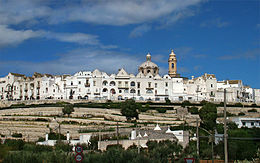 